:  -:r: /;} ::: :: :  :r :·: ?t!	-  ;- :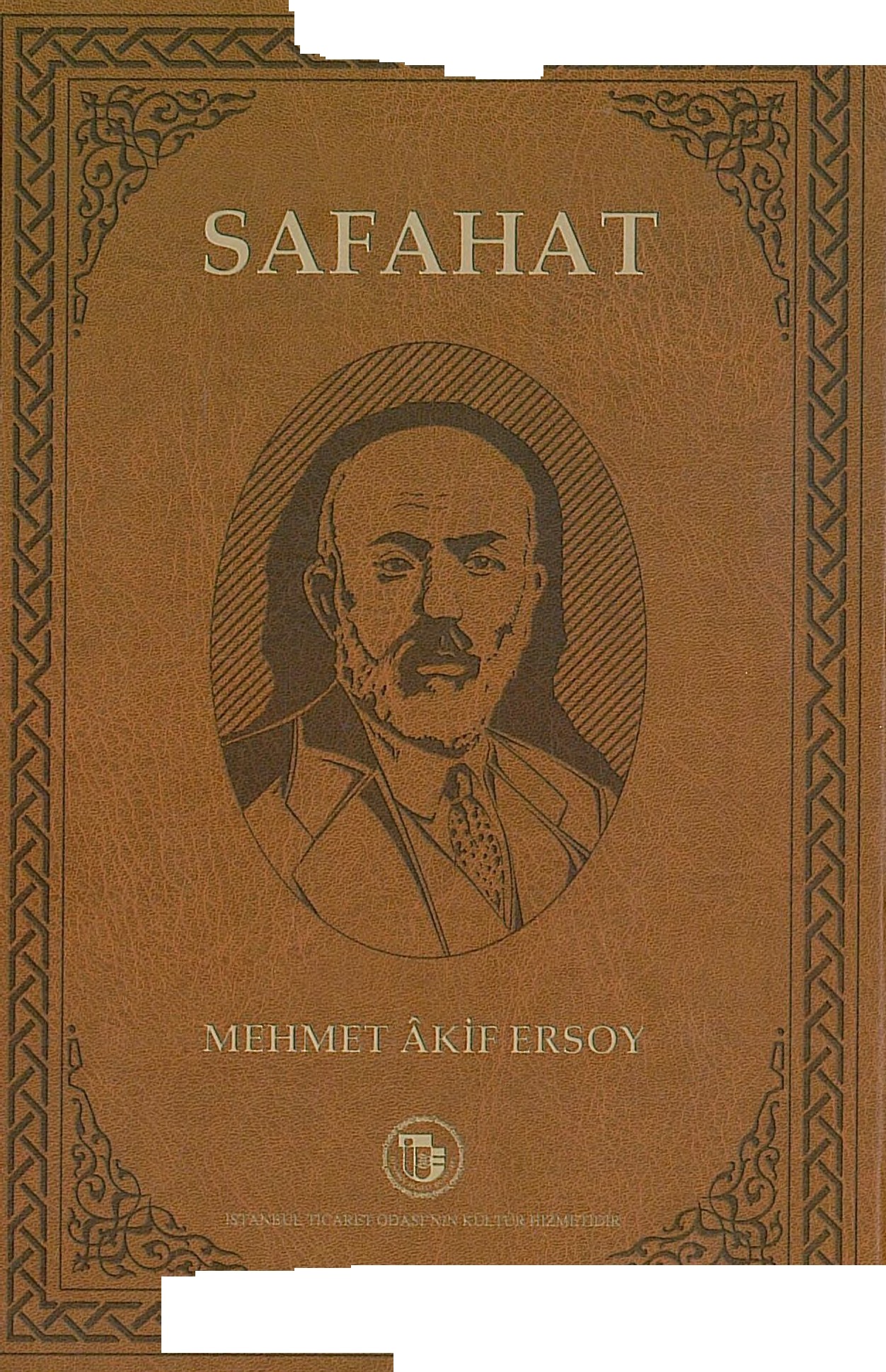 'o ,,	J1'{ .:·	""'"!'Ilı.'".'!!	:-  •'-' ,\·:::o>-..,. ·:··•_:· '8 ; .  . C	,.,,,  •••  ,	,.	.·:H-- -	c.:', L-ı. ,,.,;:, ...-	·,. ,.SÖZLÜKateh (getir-): Bunamak.	beliyyiit	: Belalar.ateh	: Bunama.	benfuı	: Parmaklar.atr	: Gelecek.	benat	: Kızlar.attar	: Baharatçı, aktar.	bendegan  : Padişahın hizmetinde-avalim	: .Alemler, dünyalar.	kiler, kuHar, hizmetli-fiyat	: Ayetler.	!er.ayyuk	: Kuzey yarım kürede	beril.hın	: Deliller. bir ytldız.	berceste	: Güzel.azade	: Hür.	berd§r	: Asılmış.berf	: Kar.B	berhane	: Eskj, büyük harap ev.ba's	: Dirilme.	berhudar	: Mutlu.ba'sü ba'de'l-mevt: Ölümden sonra	berın	: Çok yüksek.diriliş.	berk-i nigah : Şimşek (gibi) baluş.berk-süvar§ııe: Şimşek gibi süratli.bab	:Kapı.	ber-mu't§d : Alışıldığı üzere.bad	: Rüzgar.	bemamec  : Program.bade	: Kadeh.	 ber-tasnif	: Ayrıntılı. badi"	: İlk, başlangıç.	 berzede	: Biriktirilmiş. badi	: Sebep.	besim	: Güleryüzlü.badiye	: Çöl.	beşaret	: Müjde.bah-name  : Müstehcen kitap.	beşuş	: Asık.bahr	: Deniz.	beşuş	: Gülümser.bahr-i ahmer: Kızıldeniz.	 bevadı	: Çöller. bahs-i duradur: Uzayıp giden mevzu.	beyaban	: Çöl.Arapça ders kitapların-	cenub	: Güney.dan biri.	cerh (et-)	: 1- Yaralamak.bı-paya:n	: SırursLZ.	2- Çürütmek, iptalbister	: Yatak.	etmek.bitab	: Güçsüz.	ceride	: Gazete.ceriha	: Yara. bitenfilıi	: Sonsuz, tükenmez.	cevarru	: Camiler.bıvaye	: Nasipsiz.	cevelan	: Dolaşmak.bızar	: Çaresiz.	cevelangah : Dolaşma, gezinme yeri. bu'd	: Uzaklık, mesafe.	cevf	: İç, boşluk.Ddad	: Adalet.dahl-i mehıb: Büyük dahi. dalalet	: Sapıklık.daman	: (Koruyucu) etek. daman-ı aşk: Allah'ın varlık katınıneteği.<lamen	: Etek.diimen-i irfan: Bilim ve fen eteği.devair	: Daireler. devr-i sabık: Eski deviL deycur	: Çok karanlık.deyyar	: Evin içinde oturan. dibace	: Önsöz.didar	: Güzellik, yüzgüzelliği,çehre.dıde	: Göz.dil	: Gönül.dar	: Ev.daraban	: Çarpma, çarpınn. darat	: Gösteriş.daye	: Dadı.debboy	: Depo.dil-cu dil-hah diri'g dfid dfidmanduhat: Gönül çeken.: Gönlün istediği.: Esirgeme.:Duman.:Aile.: Dahiler.defin	: Gömülü.dehan	: Ağız.dehiin-ı hasret: Hasret ağzı. dehhiiş	: Çok dehşetli, pekkorkunç.dehr	: Dünya. dehşet-iikin: Dehşetli. dehşetnak : Dehşetli. dem	: Zaman.dembest	: Susan, susmuş.dun	: Aşağı.duradur	: Uzaktan uzağa. duş	: Omuz.duş-ı ıztıriir: Çaresiz omuz(lar). dümu	: Gözyaşları.dümfi'-ı istimdad: Yardtrn dileyengözyaşları.dürdiine	: inci.Edemevı	: Kanlı.dem-güzar (ol-): Vakit geçirmek,eğlenmek.eb'ad ebkar ebkem: Her taraf.: Bekarlar.: Sessiz, dilsiz.deırude demsiiz dendan den'./ der deragfişder-iiguş derk derpey derpiş dest: Yetişmiş.: Strdaş.: Diş.: Alçak.: Kapı: KucakJama.: KucakJama.: Anlama.: Ardısıra.: Göz önünde bulunma.: El.ebleh ebr ebrar ebsiir ecır ecram ecsad ecza edvar edyan ef'al: Ahmak.: Bulut.: İyiler, dindar insanlar.: Gözler.: Gündelikçi.: Cisimler, yıldızlar.: Cesetler.: Parçalar.: Devirler.: Dinler.: İşler.destar	: Sarık.dest-i tecebbür: Zorlayıcı el. deştziir	: Çöl.deviihı	: Felaketler.efkareflak efser efvfilı: Fikirler.: FelekJer.:Taç.: Ağızlar.efzun	: Artan, çoğalan.ehad	:Tek.ehibbii	: Dostlar. ehl-i faka : Yoksullar.Ehl-i Salib : Hristiyanlar. ekviin	: Kainat.elfaz	: Lafızlar, sözler.elsine	: Diller.elviih	: DiJler.elvan	: Renkler.emr-i bi'l-ma'ruf: İyiliği emretme. emr-i münker: Kötülüğü emretme. emvac	: Dalgalar.emval	: Mallar.emvat	: Ölüler.encam	: Son.enetim	: YLldız.encümen	: Cemiyet, meclis,komisyon.enf	: Burun.enfü	: Çok faydalı.enfas	: Nefesler. enfüs-ı habis : Pis nefesler.eşvak	: Şevkler, neşeler.etfal	: Çocuklar.evfunir	: Emirler, buyruklar. evrad	: Dini dualar.evtar	: Teller. evtar-ı ıman: İman telJeri.evza	: Vaziyetler, haller, durumlar.eytam	: Yetimler.eyvan	: Saray. eyyühe'n-niis: Ey insanlar. ezhiin	: Zihinler.ezhar	: Çiçekler.ezkar	: Zikirler.ezmiin	: Zamanlar.ezvak	: Zevkler.FfühGr	: Övünen.faka	 : Yoksulluk. faslam	: Benek benek. fatrr	: Yarallcı.fatır-ı mutlak: Mutlak yaratıcı; Allah.enin	: Feryat, inleyiş.enın-i rı'.lh : Ruhun inlemesi. enin-i tazarrG': İniltili yakarış. enıs	: Dost.ensal	: Soylar, nesiller.feciiyi felah ferag-ı bal feriiizferda: Facialar.: Kurtuluş.: Kaygısız.: Farzlar.: Yarın.envar	: Nurlar.ferdii-yı mevGd: Vaad edilen sabah.enzar erham: Bakışlar.: Döl yatakJaıı.ferıd	: Biricik.ferih u falıfu: Rahat, ferah.ervah erzel eshar eslaf esma esniim esrar eş'ar eşbah eşcar eşedd eşhas: Ruhlar.: En rezil.: Seherler, sabahlar.: Öncekiler.: İsimler.: Putlar.: SLrlar.: Şürler.: Şekil, madde.: Ağaçlar.: En şiddetli.: Şahıslar, kişiler.fer'ih ferık ferkadafeJTiiŞ fersude ferşferş-i riih feşan fetret fevc fevc: Ferah, sevinçli.: Korgeneral.: Büyükayının en parlak yıldızı.: Temizleyici, süpürücü.: Eskimiş.: Yaygı.: Yola serilen yaygı, halı.: Saçan.: Kargaşa dönemi.: Bölük bölük.feveran fevk: Galeyan.: Üst.gaşy gayz: Kendinden geçme.: Kızgınlık, kin.fevka'!-beşer: İnsanüstü. fevka'l-itiyad: Olağanüstü. fevza	: Kargaşa.feyfa	: Düzlük, büyük salım, çöl.gehvare-i naz: Nazlı beşik. gerd	: Gezen, dolaşan. gerdGn	: Dünya, felek. gerdGne	: Araba.gılzet	: Kabalık.feyyaz fezagerd feza.il fıkdan firaklı firar firıb fodla fuad fukahafüsfil fücurfünı1n: Çok feyizli.: Fezayı dolaşan.: Faziletler.: Yokluk, kıtlık.: Acıklı.: Kaçış.: Aldatan.: Molla ekmeği.: Kal.p, yürek.: İslam hukukunu bilen kişiler.: Fasıllar, mevsimler.: Ahlaksızlık, günalıkarlı.k.: Fenler.gırivv	: Çığlık.giran-seyr : Ağır ağır dolaşma. girıban	: Yaka.girizan	: Kaçıcı, kaçan. girGdar	: Mücadele, savaş. girGdar-ı maişet: Geçim kavgası. girye	: Gözyaşı.girye-i matem: Acı, gözyaşı.-gG	: Söyleyen.gııbar	: Toz.gufran	: Affetme, Allah'ın affı, merhameti.gıılgulehiz : Feryat koparan. gGnagGn	: Çeşit çeşit. gunGde	: Uyuklamış.füshat-serii : Genişlik.füshat-serii-yı dura-dGr: Uzayıpgiden genişlik. füsunkar	: Büyülü.fün1h	: Zafer, gönül rahatlığı.fütur	: Ürkeklik.füyı'.iz	: Feyizler.Ggabra	: Yeryüzü.gafü	: 1- Çok kalabalık.2- Yaygın, kaplayan, örten.gureba	: Garipler, kimsesizkişiler.gusn	: Dal.gusGn	: Filizler.gGş	: Kulak.gülgun	: Gül renkJj_gülşen	: Gül bahçesi. gümrah	: Yolunu kaybetmiş. güzın	: Seçkin, saygıdeğer.Hhab	:Uyku.hiibgiih	: Uyunacak yer.gam-güsargamkın gamz garaib gaslgaşy (ol-): Gam ortağı, dert arkadaşı.: Gamlı.: Belirtme.: Garip şeyler.: Yıkama.: Sarhoş olmak.hab-ı sükunet: Susma uykusu. habl	: İp.habt (et-)	: Ağzını kapama. hacalet	: Utanma.ha.dit	: İhtiyaçlar.hacer	: Taş.hacı!	: Utanmış.hacle hacrhadıd: Gelin odası.: Birini malını kullan­ maktan men etme.: Öfkeli.havfüc havarık havass havatır: İhtiyaçlar.: Harikalar.: Aydınlar, seçkinler.: Hat1Ialar.hadra	: Yeşil.hfilb ü hasir: Hiçbir şey eldeedemeyen.haib	: Kederli, umutsuz.hail	: Engel.haile	: Dram, trajedi.hak	: Toprak, yeryüzü.havf u reca : Korku ve ümit.havı	: İhtiva eden, içine alan, kaplayan.havı	: Çevre.havsalaçak : Anlayışı parçalayan. hayal-i te'bid: Ebedilik, ölümsüzlükhayati.hak-sar (et-): Yıkmak, yerle bir etmek.haybet: YoksunJuk, mahrum- luk, ziyan, korku.haledar halita hamakat hamdele: Hale içine alınmJş.: Karışın1.: Ahmaklık.: Allah'a hamd etme.hayfa hayır hayırhah hayme: Yazık.: Bahçelik, bostan.: Hayır isteyen.: Çadır.hamGn ha.muş handan hande hanüman har: Ova, kır.: Suskun, sessiz.: Sevinçli.: Gülme, gülüş.: Ev, bark, ocak, yuva.: Sıcak.hayret-feza : Hayret veren.hayyiz	: SürekWik.hazfün	: Hazineler.hazan	 : Sonbahar. hazele	: Aşağılık gürGlı. hazık	: Mütehassıs.haremeyn  : İki barem; Mekke'dekjHarem-i şerif ile Mecline'deki Peygamber mescidi.harın	: İnatçı.harım	: Ortak.hazıre-i sengın: Taştan mezar. heınal	: Benzer.hemhal	: Eş, benzer.hemrah	: Yoldaş.hem-zeban : Aynı dili konuşan, dost.harta	: Harita.hendese: Geometri.harım	: Huysuz.hasir ü hfüb: Şaşkın ve çaresiz. hasir	: 1- Hasret çeken.here ü merc: Kargacşa.herçi bad abad: Ne olursa olsun. herç-i bııd-abiid: Her yerde.hatt-ı mümas: Teğet çizgi. hatve	: Adım.hıyaban hıyat: İki yaıu ağaçlı yol.: İplikler.hufre-i nisyan: Unutulmuşluk çukuru.	insanlar.imik	 : Ahlak, huy.	ibahiyye	: Her şeyi mübah hulle	: Elbise.			gören grup.humar	: İçkiden sonra gelen baş	ibda-ı bedı': Güzellikler yaratma ağrısı.		(sanatı).hun	:Kan.	ibnullah	: Allah'ın oğlu.hun-abe	: Kanlı su.	ibra (et-)	: Zorlamak.hfir	: Huri.	ibram	: Aşırı ısrar.burafüt	: Hurafeler.	ibtisam	: Gülümseme.burde	: Hurda.	icbar	: Zorlama.hurdebın	: Büyüteç.	iclal	: Yücelik, kudret.hurşıd	 : Güneş.	 idlfil (et-)	 : Sapıklığa yöneltme. hurGc	 : Çıkış, ayaklanma.	igtinaın	 : Zahmetsiz kazanç. hurGş (et-) : Coşmak.	igtirab	: Gurbete çıkma, gözden hurGşan	 : Coşan.			kaybolma, batma. husun	 : Kaleler.	 iğmaz	 : Göz yumma, göımez- huşu	: Allab'a korku ve			 tikten gelme.in'ikas	: Aks etme, yansıma.	isftmfuı (et-): Aman dilemek. inayet ola : Allah versin.	istimdad	: Yardım dileme. incizab	: Cazibeye kapılma.	isti.naf	: Mahkemece verilen birind	: Yan.	hükmü üst mahkemeyeinfak	: Geçindirme.			gönderme infial	: Gücenmek.	istinfüf	: Hafife alma.infirad	: Yalnız olma.	istinkah	: Nikahlama.inhidam	: Ylkılma.	istirdad	: Geri alma.inhilal	: Çözülme, dağılma.	istiskal	: Varlığından hoşlanma-inhimak : Üzerine düşme.			ma, küçümseme. inhitat : Düşme, çökme.	işhad	: Şahit gösterme. inkıyad   : Boyun eğme.	işrak	: Doğma, ışıldama,ışLklandırma.inkisaf	: Parlaklığın sönmesi.	iştial	: Parlama.inkisar	: Kırılma, parçalanma.	it'ab	: Yorma.insilah	: Sıyrılma.	itikaf	: Bir yere kapanıpinşad (et-) : Seslendirmek.	ibadetle vakit geçirme.inşirah	: Ferahlama.	itminan	: 1- Güvenme.intaş	: Bitkinin yeşermesi.	2- Başa kakma.intiba	: İz bırakma.	iyazen billah: Allah korusun.intibah	: Uyanıklık.	iyazen	: Sığınarak, iltica irca	: Dön.dürme.			ederek.irtidad	: İslam dininin dışında	izam	: Kemikler.kailkaim (ol-) kalçın: Söyleyen.: Durmak, kalıcı olmak.: Kalçaya kadar çıkan çorap.kudret-i zerriye: Atom kudreti. kulzüm	: Deniz.kura	: Köyler.kurb	: Yakınlık.ka.liçe	: Halı.kamer	: Ay.kandil-i tar : Karanlık, söniik kandil.kurretü'l ayn: Gözbebeği. kurun	: Asır, yüzyıl. kutayre  : Damlacık.kanı (ol-) : Yetinmek. kar ü bar	: İş-güç. karban	: Kervan.karha	: Yara.karı	: Okuyucu.karib	: Yalın, benzer.kutrkuva kuyGcl ki.ibra kühen: Yan, en.: Güçler, kuvvetler.: Kayıtlar.: Büyük, ulu.: Köhne.karzar kasaıd kasem kava.fil kayser: Savaş, kavga.: Kasideler.: Yemin.: Kafileler.: Bizans krallarının unvanı.Lla akfil	: En azından.la yenkaü : Sürekli. la yezal	: Bitimsiz.!ağam	: Bomba çukuru.!abd	: Mezar.kebfür	 : Biiyük şeyler. kedd-i yemin: El emeği. kehkeşan	: Samanyolu. kehle	 : Bit.kehvare	: Beşik.kemal-i vecd: Tam bir coşkunluk. kemine	: Alçak, değersiz. kesret	: Çokluk, tasavvuftadünya ile alakalı her şey.keşşaf	: Çok keşif yapan.lahik	: Eklenen.lalm	:Ezgi.laht	: Mezar.lahfit	: Ruhaniyet, maneviyat.lal	: Dilsiz, sessiz.larruse	: Dokunma.iane	:Yuva.iaşe	: Leş, enkaz.!atıf	: Güzel, hoş.leb	: Dudak. lebbeyk	: Buyurun, evet.olebrız ledün leım leın'a lem'a-dar lemean lemeat lemha leıns lenfaı: Taşan.: Allah'ın yanı.: Alçak, aşağılık.: Parıltı.: Parlak, parıltılı yer.: Parıldama.: PanlLılar.: 1- Bakış. 2- Parlama.: Değme, dokunma.: Kansız, zayıf, tembel, lenfatik.mahallaı	: Malıalleler. mahdfid	: Sınırlı. mahkCımın : Mahkumlar.mahmil	: Fil, deve vb.nin sırtınakonan, kulübeyi andıran.mahmı'.lm	: Ateşli, sıtmalı. mahmur	: Yan sarhoş, uykulu. mahsur	: Çevrili, kuşatılmış. mahz	: Saf, halis, sırf.mail	: Meyilli.Lerzan	: Titreyen. Jevh-i zi-ruh: Canlı tablo.Jevs	: Bulaşık, pislik. levsiyyat	: Pislikler.leyal	: Geceler.leyal-i tar : Karanlık geceler. leyi	: Gece.leyl-akın	: Gece rengi.libre penseur: Özgür düşünceli. lihye	: Sakal.makal	: Söz.makber	: Mezar. makhGr	: Kahra uğramış.maklıGr-ı celal: Büyüklük vekuvvetle kahretme. mak:rı'.ln (ol-):Bağlı olmak,desteklenmek.makrun	: Yakın.maksfid-ı mehıb: Büyük, yücemaksat.lika	: Çehre.livaü'1-hamd: İslam sancağı. lübb	: Öz.lücce	: Dalga.lücce-i rahmet: Allah'ın merhamet dalgası.Mmakabli	: Öncesi. mamelek	: Bütün mülk. ma'ber	: Geçit. ma'bud	: Allah, tarın. ma'dud	: Sayılı.maksfuemaktamaktel maktul mamamanzar maraz masarif masiva: Camilerde etrafı par­maklıklı yüksek yer.: Kamış kalemlerin yon­ tulduktan sonra uçları­ nın üzerine yatırılarak kesildiği alet.: İdam, ölüm alanları.: Öldürülen.: Beyoğlu'nda bir sefa­ hat yeri.: Manzara.: Hastalık.: Masraflar.: 1- Dünyevı varlıklar,mah	: Ay, ay yüzlü.	edilmek.ayrıldığı yer.	meşbu	: Ağzına kadar dolu.omeşcere	: Ağaçlık, onnan. meşhed	: Şehitlik. meşher	: Sergi.meşhı1d (ol-): Görülmek.muarrii muanal muazzez mubassır: Münezzeh.: Battal, kullanılmaz.: Değerli: Öğrencinin disiplininimeşhudat meşlıı1n meşıme meşiyyet: Gözlemler, izlenimler.: Dolu.: Döl yatağı.: Kader.mucez mudhik mugadcügözleyen görevli.: Kısa ve özlü yazı.: Gülünç.: Besleyen.meşymetali' metalib mev'Od: Yürüme.: Güneşin doğuşu.: İstekler.: Vaad edilen.mugaylaozar: Dikenlik.mugber	: Kırgın, gücenik. muhacim	: Saldıran, hücum eden. muhakkar : Hakarete uğramış,mevcamevç: Dalga dalga.	aşağılanmış.mevcat mevdu' mevecat mevhumınevhume mevlôb: DalgaJar.: Emanet edilen.: Dalgalar.: Kuşkulu; gerçekleşeceği kesin olmayan.: Hayalı.: Alay, kafile.muhammer: Yoğrulmuş,mayalanmış. muharrib : Tahrip eden. muhat  : Kuşatılmış.muhiş	: Korkutan.muhrik	: Yakıcı.muhtariyyet: Özerklik, bağımsızlık.mevkib-i şadı: Sevinç alayı.mevkif	: Durak.muhtasar	: Kısa. muhtazar	: Can çekişen.mevkut mevsuk mevvac mevzun mezahim: Süreli, periyodik.: Belgelenmiş.: Dalgalanan.: Ölçülü.: Eziyetler, sıkmtılar.muhtekir	: Vurguncu. mukassı	: Kasvetli, sıkıcı. muJôm	: Oturan, seferiolmayan. mumaileyh : Adı geçen.mezbuhane : Son ümitle.mezellet	 : Aşağılanma. mezruat	: Ek.inler.musab	: Musibete uğramış.musafat	: Samimiyet, dostluk. musaggar : Küçültülmüş.mi'rac mihman mihr rnihriban mtna miskalm'izbanmu'cez mualla muallem: Göğe yükselme.: Misafir.: Güneş.: Sevilen, dost.: Mavi.: Yirmi dört kıralhk ağ1rlık ölçüsü.: Misafiri ağırlayan kimse, ev sahibi.: Kısa.: Yüce.: Eğitilmiş.musahhar  : Büyülenmiş, tesiraltına alınmış.musam	: Beş vakit namazınadevanı eden. musanna	: Sanatlı, ustaca. muslih	: Islah eden, düzelten. muta	: Boyun eğilen. mutarra	: Koku saçan. muteazzım : Büyüklük taslayan. ımıvah]ıjd : Allab'ın birbğineinanan. muvakkat  : Geçici.muvakkit	: Saatin doğruluğunu	mün'adim : Yok olan. tayin eden memur.	mün'atıf	: Dönen.muzı	: Parlak.	münazaa	: Kavga.muzlim	 : Karanlık.	 münbasit	 : Şen, ferah. muzmahil : Göçen, yıkılan.	müncelı	: Parlayan. muzmer	: tçte gizlenen şey.	müncemid : Donmuş.muztarr	: Çaresiz, zorlanmış.	 mi.indehiş : Dehşet içinde olan. mübalu	: Mağrur.	 mündemiç (ol-): İçinde bulunmak. mübdı	: İcat eden, yoktan var	münevver : Aydınlık, nurlu.eden, başlatan.	münevvin1 : Uyku veren. müberrat	: İyilikler.	 münfafıl	: Gücenik.mübeşşer  : Müjdelenmiş.	münhani	: Eğri.müblıem	: Belirsiz.	münhasır	: Sımrlı.mübrirn	: Acil, zorlayan,	münhemik : Bir işin üzerine çok anJamsız sözlerle		düşen.can sıkan.	münkad	 : Bağlı, boyun eğen. mübtezel	: Alçak, rezil.	münkasim : Bölüştüren. mübtezel	: Alçakça, aşağılık.	münkesir	: Kırık.mücahedat : Savaşlar.	münteha	: Son, sonuç. mücella	: Parlak, cilalı.	 müreccah : Tercih edilen. mücmel	: Veciz, öz.	 mürted	: Dinden çıkmış.müdafaat	: Müdafalar.	müsahhar (et-): Tabı kılmak, emrine müdekkik : Tetkik eden, inceleyen.		veımek.müderrisin : Müderrisler.	müsellah	: Silahlı.miiebbed : Ebediyyen.	müselsel : Sıralı, dizili, zincirleme. müedda : Eda ediJen, mana.	müsevvif : Savsaklayan, işi yarına müeyyed  : Sağlam, kat'i.		bırakan.müfad	: Mana, kavram.	müseyyeb : Üşengeç, uyuşuk. müfarık	: Ayrılan.	mi.isin	: Yaşlı.müfid	 : Yararlı.	 müstacel	: Çarçabuk, aceleyi mi.iftakir	 : Yoksul, muhtaç.			 gerektiren. müheykel : Heykel gibi, iri yan.	müstağrak : Kendinden geçen, müheyya	: Hazır.			dalmış.müheyyic  : Heyecan veren.	mi.istahase : Fosil.mühlik	: Öldürücü.	müstahsil : Elde eden, üreten. mühmel	: llimale uğramış.	 müstatil	: Uzayan, dikdörtgen. mükevvenat: Yaratılan şeyler.	 müstear	: iğreti.mülevves  : Kirli, pis.	müstehlik  : Tüketici.ınülhid	: İnançsız.	müşerrih	: Operatörlük eden. mülteca	: Sığııulacak yer.	müşeyyed : Sağlam.mümas	: Dokunan.	müşir	: Mareşal.mümteni'  : İmkansız.	müşrikin	: Müşrikler.müştak	 : Türemiş. mütebassıs : Yaltaklanan. mütedennı : Gerileyen. mütefelsif : Felsefe yapan. mütefennin : Fen sahfüi. mütehalif	 : Birbirine aykırı. mütehevvir : Kızgın. müteheyyic: Heyecanlı. mütekaid	: Emekli. eski. mütenazır : Birbirine bakan,simetrik. müteneffir : Nefret eden.nar	: Ateş.nas	: İnsanlar.niisiye	: Alın.niisfit	: İnsanlJk.natıka	: Konuşma yeteneği. niiyiib	: Bulunmaz.na.zan	: Nazlı.nazar	: Bakış. niizenın	: CilveU güzel. nazra	: Bakış.nebat	: Bitki.nebean	: Pınar suyunun yerdemütevalı mülteka müvekkel müverrih: Birbi.rinj izleyen.: Asa.: Vekil olmuş.: Tarihçi.kaynaması.nebud u bGd: Yokluk ve varlık. necat	: Kurtuluş.necib	: Asil.müzaheme : Sıkıntı verme.necm: Yıldız.müziihim müzebzeb müzicN: SLkıntı veren.: Karışık, bozuk.: Usandıran.nedi'nıe ner neflı nefha nefrin: Arkadaş, dost.: Menfaat, yarar.: Üfleme, ötme.: Soluk, esinti.: Lanet okuma.nafi	: FaydaJ1.nagaınat	: Ezgiler, nağmeler.nefs-i emmiire: Emsedici nefs. nehar	: Gündüz.nagehan nahak nahvet niiim niikiim nakkiid: Ansızın.: Haksız yere.: Gurur.: Uyuyan.: Mutsuz.: Bir şeyin iyisini kötüsünden ayıran.nehy nekal nekbet nesc nesım nesr-iiyın neva: Yasaklama.: Azap.: Talihsizlik, felaket.: Doku.: Sabah yeU.: inci yağdıran.: Ses, inilti.nakkiid-ı idrak: Ayırt edici, seçicikavray1ş.nakus	 : Kilisede çalınan çan. niikus-ı izmihlal: Fernket çanı. nakz	: Bozma.nale	: İnilti, feryat.neviidir nevahı neviisiiz nevazilnevbahiir: Nadir olan şeyler.: Yasaklar.: Ses veren.: Nezle.: İlkbahar.nale-i hfunuş: Sessiz inilti. nale-serii	: İnleyen. nfunahdut : Sınırsız. namütenahi: Sonsuz.nan	: Ekmek.nevha	: İnleme, ağlama.nevin	: Yeni.nevmıd (et-):Ümitsizliğe düşürmek. nevviir	: Parıldama.nezle-i sadriyye: Göğüs nezlesi.nısf	: Yan. nısf-ı kutr : Yançap. nigah	: Bakış.per-küşa perran perukar: Kanat açan.: Uçan.: Berber.nigah-ı sımın: Gümüş (renkli) göz. nigehban (ol-): Bakmak; izlemek. nigenban	: Seyreden, bakan, bekçi. nihalan	: FidanJar.perva	: Korku, sakınma, çekinme.pesmande  : Artık.pey	: Ard, arka.nihan	: Saldı.nikab	: Peçe, yüz örtüsü.nikat	: Noktala.peyampeymane peyveste: Haber.: Kadeh.: Ulaşmış.nilgGn ni'm nırannisvan: Mavi renkli.: Yan.: Ateşler.: Kadınlar.pinhanptr-pıra piraye: Gizli.: İhtiyar.: Süsleyen.: Süs.nisyan	: Unutma.piş: Ön.nişımen	: Oturacak yer. nişımengah: Yerleşme yeri. nitak	: Kuşak.nukuş	: Nakışlar. nfişin bab	: Tatlı uyku.nücfim-ı gısudar: Kuyruklu yıldızlar. nücGm-ı lamia-za: Parlayan yıldız-pişgah-ı izzet: (Allah'ın) yüce hu­zur(u).piş-i celal  : Yüceliğin, büyüklüğünönü.pür-sürud-ı şebab: Gençlikneşesiyle dolu.Rnühufte nümayan nüşur nüviştplar.: Gizli.: Görünen.: Yeniden dirilme.: 1-Yazı. 2- Örülmüş in­ ce şerit.ra'd ra'şan ra'şe ra'şedar raci' (ol-)rah: Gök gürültüsü.: Titreme.: Titreyiş.: Titreyen, ürken.: Dönmek, üzerinde olmak.: Yol.pak	: Temiz.pakize	: Lekesiz.pamal (et-) : Ayakaltına almak;yıkmak.rahnedar	: Yıkığı, gediği olan,zarar gören.raksan	: Oynayan.riimih	: Parlak bir yıldız.rasilı	: 1- Sağlam, metin.pamiU payan pehnii penah: Ayakaltında kalmış.: Son.: Genişlik.: Sığınak.rasihin2- İlimde derinleşen, otorite.: Temeli kuvvetli olanlar.,perde-i mektfim-ı adem:gizli perdesi. perde-puş  : Perde örtülü.Yokluğunrayet rayic raz: Sancak, bayrak.: Geçerli.: Sır.erazdan re's rebi' rebıı recül reftk: Dost, sırlan bilen.: Tepe noktası.: Bahar.: Bahara ait.: Adam.: Arkadaş.ssa'y	: Çalışma.sa'y-i beliğ: Sıkı, çok çalışma. sabahat	: Güzellik.sahavet	: Çocukluk. sabıh	: Güzel.refref reftar: Vasıta.: Gidiş, yürüyüş.sabihsadme: Yüzen.: Çarpma.rehakar	 : Kurtarıcı. reh-güzar : Yol üzeri. reh-nüma : Kılavuz. rehzen (ol-): Yol kesmek. remım	: Çürük.reng-i siva : Başka renk. reng-i zılal : Gölge(li) renk. revabıt	: Rabıtalar.revzen	: Pencere.reyb	: Şüphe, kuşku. reyyan	: Suya kanmış.sadr	: Göğüs, sine, esas.saff-ı nial  : Ayakkabılık.safir	: 1- Ötüş, ince ses, kuş ötüşü.2- Sağlam yapı, kurşunlannuş.saba-i garba : Yeryüzü, dünya.saha-i medhfiş: Ürkütücü alan. sabaif	: Sayfalar.sahib-ktran : Daima başarı kazanan ve talihli.rezfül	: Rezillikler. rezmgah	: Savaş alanı.sahirSahir: Büyüleyici.: Uyanık.ric'at	: Dönme.rical	: Adamlar.rida	: Örtü.ridap0ş	: Örtülü.rida-yı leyi : Gece örtüsü.sahn	: Sahne, avlu.sahne-i deyciır: Karanlık alan. siiiJ	: Sorru1, di tenci.sföm	: Oruçlu.sakatat	: Yanlışlar.sakbe	: Delik.rie	: Akciğer.rtkistan	: Kumluk.rikkat	: Acıma, merhamet. rindan	: Rint kişiler.riyab	: Rüzgarlar. rfıh-ı edyan: Dinlerin ruhu. ruh-1ser baz: Özgür ruh. r0-nüma (ol-): Görünmek.ru-nüm0n (olmak): Yüz göstermek.sakf sakil sal salhanesal-hurde salıb salis salvele: Çatı.: Sıkıntılı, çirkin.: Yıl.: Mezbaha.: Eski.: Haç.: Üçüncü.: Hz. Peygamber'e saliit ü selam getirme.ruzrüchiı.n rüçhan rük0det:Gün.: Üstünlük.: Üstünlük.: Dunua, durgunluk.saman samed: Servet, zenginlik.: Allah'ın sıfatlarından biri. Hiçbir şeye muhtaç olmayan.rüsuh: Maharet, derinliğinesamediyyet: Kimseye muhtaçbilgi.	olmama (AlJah için).samim-i yiid:Hattra derinliği, derin hatıra.sa.mit	: Sessiz.samt	: Sessizlik.samut	: Sessiz.sanem	: Put.siin.i	: İkinci.sani'	: Yaratıcı.siiniha	: Ak.la gelen şeyler. sariiy-ı mına: Gökyüzü.sarban	: Deveci.sermediyyet: Süreklilik.ser-nıgun	: Baş aşağı, tepe takla. ser-nüvişl : Macera.serv-i sımin: Gümüş (renkli) servi. sevad-name: Kara yazı.sevaik	: Yıldırımlar. sevdavı	: Sevdalı. seyf	: Kılıç.seyf-i teaddı: Zulüm kılıcı. seyl-abe	: Sel suyu.seyyal	: A.l<Jcı, akıp giden.sarı	: Bulaşıcı.sath	: Düzlük, yüzey.satvet	: Ezici kuvvet.seyyare seyyie sıfru'l-yed: Gezegen.: Günah.: Eli boş.sayd	 : Av. sayegah	: Gölgelik.sayha	: Nara, bağınna.sebbalı	: Yüzücü.sebz	: Yeşil.sefilan	: Sefiller.sef'ıne	:Gemi.sehab	: Bulutlar. seher-hız	: Erken kalkan.sekamel	: Sakatlık, yanlışlık. sekran	: Sarhoşluk.seli	: Çıkarma. sema-güzın: Gökte dolaşan.sicn	: Hapishane. sidre-pervaz: Uzaklara uçan. simalı	: Kulak.sımfö	: Gümüş gibi.sın	: Yaş.sıne	: Göğüs.s'ine-çak	: Göğsünü parçalayan. sıne-fikar	: İç tırmalayan.sine-i deycfir:Karanlığın kucağı, içi. sirac	: Kandil.sirişk	: Gözyaşı.sitare	: Yıldız.siva	: Allah 'tan başkası.semOhı	 : Cömertlik. semfim	: Sıcak çöl rüZgan. sengın	 : Taştan yapılmış.siya.net subbOh subh: Koruma.: Tenzih olunan.: Sabah.seng-zar	: Taşbk. ser	: Baş.subh-ı beka: Sonsuz, ebed'i'sabah. sufOf	: (Namaz) saf!ar(ı).seraçe serair ser-amed serapa ser-baz sereyan: Evceğiz.: Sırlar.: En önde.: Baştan başa.: Yiğit, cesur.: Dağılma, yayılma.suhfir	: Kayalar.sun'	: l- Sanat.2- Yaratma, yaratış.3- Yaratıınıışlar evreni.sur	: Düğün.sOz u güdaz: Yanıp yakılma.ser-fürO serıan ser'ır sermedı: Baş eğme.: Süratle.: Taht.: Sürekli.sOzan sOziş sübat sücfid: Yakan, yakıcı.: Yanık.: Uyku.: Secdeler.süfeh1i sünOh sünGh1it sürud sütre süv1irşşafi şahika şfil<ird1in şe'n şeb1ibşeb-çer1iğ: Sefıh, değersiz kişiler.: İçe doğma.: İl.hamlar, düşünceler.: Sevinç, neşe. cıvıltı.: Örtü, perde.: Binen, binici.: Şifa veren.: Zirve, doruk.: Öğrenciler.: İş.: Gençlik.: Meşale.şeyda-yı terakki: İlerleme aşığı. şeyn	: Leke, ayıp.şi'ra	: Bir yıldız.şi'r-i şebab : Gençliğin şiiri. şikak	: Ayrılık.şikak	: Uyuşmazlık.şikar	: Av.şimal	: Kuzey.ştraze	: Kitap ciltlerinin ikiucunda bulunan ibrişim örgü.şirk	: Tann'ya ortak koşma.şitab	: Koşma. şitaban (ol-): Koşmak.şeb-gerd şebıh şebistan şeb-nis1ir şedaid: Gece dolaşan.: Benzer.: Karanlık dünya.: Karanlık saçan.: Şiddetler, zahmetli durumlar.şıven şu'un şuaat şuar§ şubban şuhud: Feryat.: Olaylar.: Işıklara.: Şairler.: Gençler.: 1- Şahit olma.şedd-i rahl : Yola çıkma. şehbfil	: Kanat.şehdane	: Büyük, değerli inci. şehik	: İçe doğru nefes alma. şehk1ir	: Şaheser.şehla-nigfilı: Yan bakış. şehper	: Kanat.şehrah	: Ana yol. şehrayin	: Donanma, şenlik. şekl-i muhiş: Korkunç şekil.şukufe-z1ir şurezar şurid şürıde şümOs şütürban şüun şüyuh2- AJlah'ı görme.: Çiçek bahçesi.: Çorak yer.: Karışık.: Perişan.: Güneşler.: Deveci.: İşler.: Şeyhler.tahassüsat : Duygulanmalar. tahattur	: Hattrlama. tahlis	 : Kurtarma.tahrir	: Yaztm.taht	: Alt.tair	: Uçan.takyıd	: Kayıt ve şarta bağlama. talakat	: Düzgün konuşma,nutuk.tali'	: Talih.tamim : Yaygınlaştırma. tanassur : Hristiyan olma. tanın	: Tınlama.tanzır (ol-) : Örnek, model olmak. tar	: Karanlık.tarabsar   : Neşe ve sevinç veren,nağme düzen. tarafeyn	 : İki taraf. tarık	: Yol.tarraka	: Gök gürültüsü,gümbürtü. tasannu'	: Sanat. tatlik	: Boşamak.tatyıb (et-) : Gönlünü hoş etmek.tatyıb	: İyi davranma.tayf	: Korkudan görülen hayal.taylasan	: Sanğın omuzlaratebah	: Kötü, berbat. tebellür	: Bilinme, tanınma,ortaya çıkma. tebzir	: Har vurup hamıansavurma. tecebbür	: Büyüklenme. teceddüd	 : Yenilik.tecellüd	: Yalandan yiğitlikgösterme, ayak direme. ıecessüd	 : Vücut haline gelme. tecessüm	: Cisimleşme.tedric	: Azar azar. teemmül	: Düşünme. teeyyüd (et-): Gerçekleşmek. tefasir	: Tefsirler.tefavüt	: Ayrılık.tefüzul	: 1-Fark.2- Faziletli.tefrika	: Ayrıltk.teftih	: Geğirme.tefviz	: Havale etme. tegafül : Göz yumma. tegallüb  : Zorbalık.tegalüf (et-): Bilerek göz yummak. tehaccür (ey-): Taşlaşmak, taşkesilmek.tehaLIUI	: Ayrışma.tehalüf	: Ayrılık, muhalefet.sarkan ucu.ıayy	: Geçme, dolaşma. tazallüm	 : Yanıp yaktlma,sızlama.tehaşi tehaşşüd tehevvür tehlıl: Sakınma.: Toplama.: Kızgınlık.: "La İlahe İllallah" sözünü tekrarlama.tazarru'	: Yakarış.teaddi	: Tecavüz, saldırı.tehlile dalmak: Kelime-i tevh1dçekmek.tea.lı	: Yücelik, ululuk.tearic	: Çtkıntı.teatı	: Birbirine vemıe. teayyün (ver-): Görünür halegetirmek.tehyic tehziztekalif: Heyecanlaııdırma.: Hareket ettirme, titretme.,: 1- Külfetler.2- Teklifler.teb'ıd	: UzakJaştımıa.	tekallübat : İrıkıliiplar, gelişmeler.telvıs	: Kirletme, pisletme.	tevzı (et-) : Dağıtmak. temasil	: Timsaller.	tezahum	: Sıkışma. temdıd	: Uzatma, devam	tezahür	: Ortaya çıkma.ettirme.	tezebzüb	: Kararsızlık, kargaşa.tenahı	: Tükenme.			tezelzül	: Sarsılma, ırgalanma. tenazur	: Simetri, birbirine		 tezyid	: Arttırma, çoğaltma. bakma.		tıfl	: Çocuk.teneffür	: 1- Nefret etme.	tilmtz	: Öğrenci.2- Kaçmma, çekmme.	tfide	: Yığın. tenevvür	: Aydınlatma.	tufüliyyet : Çocukluk.tenezzüh	: Gezinti.	tuhfe	: Hediye, armağan.tenk	: Dar.	tul	: Uzunluk.tenkil	: Uzak.laştııma,	tulu	: Doğuş.tepeleme.	tuyur	: Kuşlar. tenvtr : Aydınlatma.	türab	: Toprak. terane   : Makam, nağme.teressübat  : Tortular.	U-Üterkim	: Ululama.tersım	: Resmfoi yapma,udu]	: Sapma.şeklini çizme.	 udvan	 : Düşmanlık. ter-zeban	: Yeni şeyler söyleyen.	 ufOI	: Sönme. terzil	: Rezil etme.	 uhra	: Diğer. tesaddı	 : Bir işe başlama.	 uhuvvet	 : Kardeşlik. tesi:l.udat	: Yükselişler.	ukbi:l.	: Öte dünya.tesi:l.vtr	: Resimler.	ukde	: Düğüm.teslis	: Hristiyanların Tanrı'yı	ulum	: İlimler. üçleme inancı.	umk	: Derinlik.tesliye	: Teselli etme.	umman-ı şuun: Olaylar okyanusu. tesmım	: Zehirleme.	 um0r	: İşler.teşcı (et-)  : Cesaretlendirmek,	urefa	: Arif kişiler.yüreklendirmek.	urilc (et-)	: Yükselmek.:t::.:•..._.•.,-;:;_:; . ,;= ,7	: - J  . .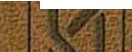 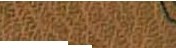 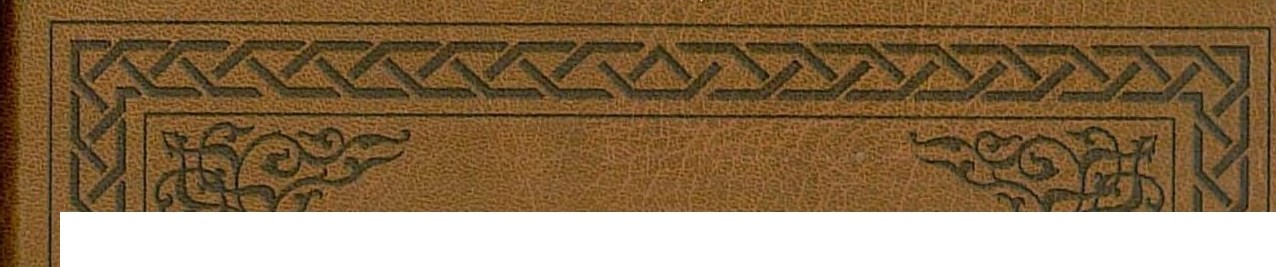 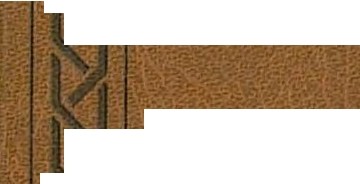 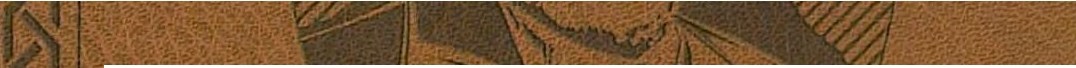 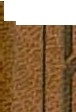 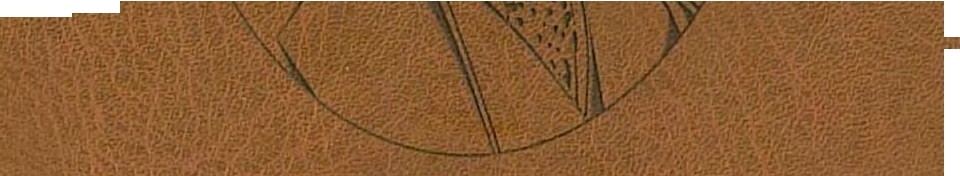 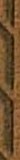 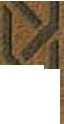 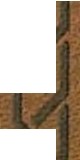 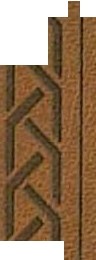 t·•·..•. :,··,:y.,·,,.Jl··.·.-'·''<V//,	MZ ffh?)	;·.  ;'•	;	·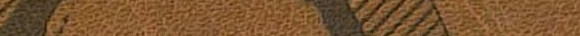 :	C:.:. •	'.k·.·a,,,.,.·	..	·.•=w	- ,: ·'- 1 • - -·•;·- .,;.•;.,.,	1- ij:,/,,, ·<·:-,	-- ,ıÇ/:.•l	;	.,., =i'ffl-	:..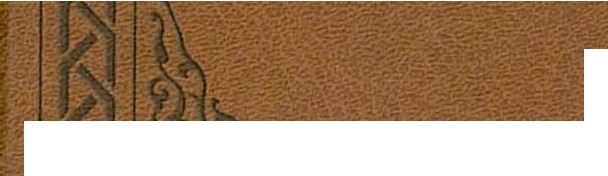 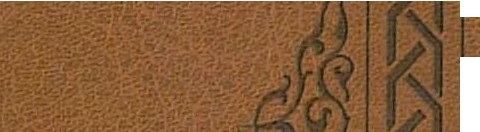 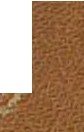 I·'	.. . .	.  .. .	Irt·.. ,..  ,..  •••·•'•.-·.·'•-•·'.c..-.-,..5··2•·.9- ...'7-·•' .. .·[ -_;'.'. - ) >--.·:-	:	. ' .	- .	c-	... ı·	.	.·-	. .	.A2- Tehlikeli anlar.a'dad: Adetler, sayılar.3- Sarp geçit.a'mak: Derinlikler.akdah: Kadehler.aba: Atalar.akdes: En mukaddes.abanı: Sarık.iikil: Yiyen.abes: Boş.akim: Kısır.ab-rfı: Yüz suyu.aksa: En son, uzak.adalı: Adaleli.aktar: Taraflar, yanJar.adem: YokJuk.akval: Sözler.adı1, adüvv: Diişman.akvam: Kavimler, ırklar.afak: Ufuklar.alam: Elemler, üzüntüler.ağbanı: Bir çeşit beyaz bez.amade: Hazır.ağniya: Zenginler.amal: EmeUer.ağı1ş: Kucak.amel-mande: İş göremez durumdaağyar: Başkaları, yabancılar,olan.düşmanlar.amenna: İnandık.ahad: Ferteler, kişiler.amık: Derin.ahcar: Taşlar.aınud: Sütun.ahenın: Demirden.an karıb: Yakında.aheste: Yavaş yavaş.ananat: Ananeler.ahföd: Torunlar.anasır: Unsurlar.ahiren: Sonradan.ara: Oylar.ahlaf: Gelecek nesiller.arak.iyye: Külah.ahlat: Karışım.arakiyye: Yünden yapılmış birahrarahya: Hür kjşiJer.:Diri.aramçeşit küliih.: Durma, dinlenme.ailat: Aileler.aramgah: Dinlenme yeri.akabat: 1- Korkunç hadiseler.arsenik: Sıçanotu.arz: Toprak, yeryüzü.bedihi: İspata gerek duyulma-asan:Kolay.yacak kadar açık,asar: Eserler.apaçık.asude: Rahat.bedreka: KLlavuz.asüman: Gökyüzü.behaim: Hayvanlar.aşina: Bildik, bilen.behımı: Hayvanca.aşiyan: Yuva.beht: Şaşkınlık.aşfib: Kargaşa.beka: Kalıcılık.bilfilnsa:f: İnsafsızca.cedelgfilı: Mücadele yeri.bilfarz: Farz edelim ki.cefö-dıde: Cefa görmüş.bima:r: Hasta.cehimı: Cehenneme ait.bimeal: Anlamsız, manasız.celadet: Yiğitlik.-b"ın: Gören.celi: Belli.bina: Medreselerde okunancenah: Kanat.2- Hasar gören, zararaherze: Saçma.uğrayan.hesti: Varlık.hasr: Genellikten çıkarma,heyakil: HeykelJer.stmrlama.heybetpGş: Heybetli.haşyet: Korku.heydi: Kavga.hatif: Gaipten işitilen ses.hezar: Bülbill.batın: Tüketme.hıtta: Ülke.hiffet: Hafiflik, hoppalık.ıyan: Ayan olan.hirasan: Korkan, çekinen.ıyd: Bayram.humarı: Mahrumluk, nasipsizlik.ıyş: Geçinme.his§J: Hasletler, huylar.ıztırar: Mecburiyet.hizlan: Tek başına kalıpi'la (et-): Yükseltmek.hodgamperişan olma.: Bencil.i'la i'mal: Yüceltme.:Yapma.hoş-bu: Güzel kokulu.i'tisam: Tutunma, yakınma.huccac: Hacılar.i'tizar: Özür beyan etme.huccac-ı kiram: Saygın hocalar.	i'zaz	: Ağırlama.huccac-ı kiram: Saygın hocalar.	i'zaz	: Ağırlama.huccac-ı kiram: Saygın hocalar.	i'zaz	: Ağırlama.huccac-ı kiram: Saygın hocalar.	i'zaz	: Ağırlama.hufeyre: Küçük çukur.iane: Yardım.hufre: Çukur.ibad: Allah'ın ku!Jarı,sevgiyle bağlanmak.iğtinam (et-): Ganimet saymak,huteba: Hatipler.yararlanmak.hurGr: Akla gelme.ihkak	: Hak ettirmek.hutut: Hatlar, sınırlar.ihmal	: Süre verme.huzu': Alçakgönüllülük.ihtiram	: Saygı.huzzar: Hazır olanlar.ihtisar	: Kısa, kısalma.hüccet: Delil, senet.ihtisas	: Duygulanma.hüve:O.ihtizar	: Can çekişme.hüveyda: Açık, belli.ihtizaz	: Titreme.I-İihvan	: Kardeşler.ihzar	: HaZLrlama.ıtlak: Bağımsızltk, özgürlük.ikdam	: Gayret.ıttırad: Birbirini izleme,ikrar (et-) : Tasdik etmek, kabulmonotonluk.etmek, doğrulamak.iktiham: Göğüs germe.ismet: Namus.i.ktisab: Kazanma.istalak:tiı: Sarkıt.ilca: Zorlama.isti'dil: Acele etme.ilhad: Dinsizlik.istiab: Tutma, içine alma.iltimaat: Pırıl11lar.istiğrak: Dalgmhk, durgunluk.iltiva: Kırışık.istiğrak: Kendinden geçme.i.m'an: Dikkat, ibret.istihale: Değişme.imha!	: (Cezalandırmadan	istihkar (et-): Hor görmek.imha!	: (Cezalandırmadan	istihkar (et-): Hor görmek.imha!	: (Cezalandırmadan	istihkar (et-): Hor görmek.imha!	: (Cezalandırmadan	istihkar (et-): Hor görmek.önce) Süre verme.istikna.h: Bir şeyin özünü,imriir imsak: Geçirme.: Cimrilik, bir şeyden elistikrahkökünü araştırma.: Tiksinme.çekme.istikşaf: Olup biteni araştırma.Kka'r: Derinlik.ketibekevn: Kalabalık, topluluk.: Olma, var olma, varltk,kabailkadiasker: Kabileler.: (Kazasker) Osmanlıkıtalmevcudiyet.: Öldürme.Devleti'nde ilmıvekıyam: 1- Ayağa kalkma,adli yüksek riitbe.ayaklanma.kadıd: Çok zaytf, iskelet.2- Yükselme.kadim: Eski.kibar: BüyükJer, ulu, seçkinkağşamak: l- Eskimeden dolayıkişiler.ek yerleri oynamak.kisra: İran hükümdarlarının2- Yıkılacak gibiunvanı.olmak, köhnemek.kiyah: Ot.ma'mure: Bayındır.maddı dünya.ma'reke: Savaş alanı.2- Allah'tan gayriına'tGhmader: Bunak.: Anne.masnG'her şey.: Sanat eseri.marat: Kaybedilmiş şeyler.masnuat: Sanat eserleri.mafı'ha: İçindeki.masruf: Harcanmış.magmfım: Gamlı, kederli.mat!Gb: İstenmek, arzumatvı: Dürülmüş, kıvrılmış.mektum: Gizli, sakJı.mazık: Dar yer.mel'abe: Oyun, oyuncak.mazi-yi mehıb: Şanlı tarih.mazi-yi mehıb: Şanlı tarih.melfilıat: Güzellik.mazlfimın : Mazlumlar.mazlfimın : Mazlumlar.melal: Üzüntü.me'kul	:Yiyilen.me'kul	:Yiyilen.melekut: Melekler alemi.me'JQf	: Alışık.me'JQf	: Alışık.memalik: Ülkeler.me'men	: Güvenilir yer.me'men	: Güvenilir yer.memat:Ölüm.ıne'mQl	: İstek.ıne'mQl	: İstek.memdud: Uzun.me'nus	: Alışık.me'nus	: Alışık.memnu: Yasak.me'va	: Ülke, sığınılacak yer.me'va	: Ülke, sığınılacak yer.memsuh: Çirkinleşmiş.mead	: Son.mead	: Son.menabi: Kaynaklar.meal	: Anlam.meal	: Anlam.menar: Minare.mealim	: Alametler, işaretler.mealim	: Alametler, işaretler.menba': Kaynak.mebadı	: Başlangıç.mebadı	: Başlangıç.menhus: Uğursuz.mebhut	: Şaşkın.mebhut	: Şaşkın.menşe': Kaynak.mebzul	: Bol.mebzul	: Bol.menzil: Durak.meccanen: Ücretsiz.menziJ-i aksa: En son, en uzak nokta.menziJ-i aksa: En son, en uzak nokta.mecmu': Hepsi.mer'ı	: Yürürlükte olan.mer'ı	: Yürürlükte olan.mecruh: Yaralı.merahiJ	: Duraklar.merahiJ	: Duraklar.medaris: Medreseler.merahim	: Merhametler.merahim	: Merhametler.medfen: Mezar.meraret	: Acı.meraret	: Acı.medhfil: Ayıplanmış.meratib	: Mertebeler.meratib	: Mertebeler.medh0ş: Dehşete düşmüş.meraya	: AynaJar.meraya	: AynaJar.med1d: 1- Uzun, uzun sürenmerbut	: Bağlı.merbut	: Bağlı.2- Devamlı, süreklimerd: Kişi.medyun: Borçlu.merd0d: Reddedilmiş.mefahir: ÖvünWecek şeyler.merdüm: Gözbebeği.mefkı1d: Kayıp, yok.merkad: 1- Uyuyacak yer.mefkuf: Bağlı.2- Mezar.mefluc:Felçli.mers0s: Birbirine kenetlenmiş,mehalik: Helak edici şeyler,kurşunla birbirinetehJikeler.bağlanmJş.mehc0r: Unutulmuş, uzakmesiicid: Mescitler.kalmış.rnesaib: Felaketler.mehd: Beşik.mesavı: KötülükJer.mehıb: Büyük, yüce, heybetli.mesdOd: Kapalı.mekanet: Metanet.meskenet: Miskinlikler.metin: Oturan, yerleşen.mestur: Örtülü.mekn0n: Gizli.meş'alkeş: Meşale taşıyan.mekr:Hile.meşail: Meşa]eler.meksem: Suyun kollarameşam: Burun.tekerrür: Tekrarlama.tevalı: Sürme, devam etme.tekrım: Saygı.tevazün: Denkleştirme.telafif: Girinti.tevekkelna: Allah'a sığındık.telakigah: Buluşma yeri.tevkı: Vesika, belge.telatum: Dalgalanma.tevsı: GenjşJeme.teşettüt: Dağılma, ayrılma.uy0n: Gözler.teşrih (et-): Şerh etmek, anlamak.übüvvet: Babalık.teşrih: Açıklama, iskelet.üdeba: Edebiyatçılar, yazarlar.teşyı: Uğurlama.üm: Anne.tevabı: Uydular.ümmebat: Analar.tevakkuf: Durma.üstühan: Kemik.Vzalam: KaranJ1k.va esefa: Yazık yazıkzalum: Çok zalim.vapes: Geride olan, geıideki.zeban: Dil.vapesın: Son.zebun: Aciz, esir.viiye: Nasip, hisse.zebün-J hiib: Uykuya yenik düşmek.zebün-J hiib: Uykuya yenik düşmek.vediid: Dostluk.zefir	: 1- Nefes, rüzgar.zefir	: 1- Nefes, rüzgar.ved1a: Emanet.2- Üfleme.2- Üfleme.vefiyat: Ölümler.zemzeme	: Nağme.zemzeme	: Nağme.vehle: An, dakika.zer	: Altın.zer	: Altın.vehleten: Ansızın, birdenbire.zeıTiit	: Zerreler.zeıTiit	: Zerreler.vehm: Vehim, düşünce.zevcat	: Zevceler.zevcat	: Zevceler.vekayi: Yakalar.zevi'[-hayat: Hayat sahipleri.zevi'[-hayat: Hayat sahipleri.vera: Arka, geri, öte.zevi'1-ukG.I : AkJI sahipleri.zevi'1-ukG.I : AkJI sahipleri.verd: Gül.zığın	: Geyik.zığın	: Geyik.vesait: Vasıtalar.zıliil	: Gölgeler.zıliil	: Gölgeler.vuhOş: Yabani hayvanlar.zıllil-ı alem : Gölgeler alemi.zıllil-ı alem : Gölgeler alemi.zıll-i aval: Şaşkınlık gölgesi.yzıll-i iıffuı: Aydınlığın gölgesi.yad-aver: Hatırlatan.zimam: Yular, dizgin.yal ü bal: Boy pos.zimmi: İsllim devleti vatandaşıye'yOs: Üzüntü.olup haraç veren.yed: El.zindegı: Hayatta olma, dirilik.yek-ruze: Bir gün, bir günlük,zır ü bala: Aşağı ve yukarı;ömürsüz.yeryüzü ve gökyüzü.yeksan: Yerle bir.zir ü zeber: Alt üst.yelda: Uzun.zır: Alt.yemin: Sağ.zt-rG.h: Canlı.yesiir ü yemın: Sağ ve sol; her taraf.yesiir ü yemın: Sağ ve sol; her taraf.zı-şan: Şan sahibi.yesar	: Sol.yesar	: Sol.ziya: Işık.yet"iman	: Yetimler.yet"iman	: Yetimler.ziya-riz: Işık saçan.yuz	: Uyuz.yuz	: Uyuz.zu-fünun: Fen sahibi, bilgili.zuJrner: Karanlık.zzulmet-sera: Karanltk yer.zulmet-sera: Karanltk yer.zade: Oğul.zulmet-sera-yı menfur: Tiksindirici,zulmet-sera-yı menfur: Tiksindirici,zahır: Yardımcı.karanlık yer.karanlık yer.zaide: Fazlaltk.zureyrat	: Zen-ecikler.zureyrat	: Zen-ecikler.zair: Ziyaretçi.zükur	: Erkekler.zükur	: Erkekler.